Code Optimization MethodsA transformation of program is called " Local " if it can performed by looking only at the statements in a Basic Block, otherwise, it is called " Global " .Local Transformations:Structure-Preserving Transformations:-Common Sub expression EliminationDead Code EliminationAlgebraic Transformations:-This transformations uses to change the set of expressions ,computed by a basic block, with an algebraically equivalent set. The useful ones are those that simplify expressions or replace expensive operations by cheaper one, such as:x:=x+0x:=x*1x:=x/1Eliminated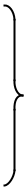 x:= y^2    x:=y*y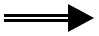 Another class of algebraic transformations is Constant Folding ,that is, we can evaluate constant expressions at compiler time and replace the constant expressions by their values, for example, the expression 2*3.14 would be replaced by 6.28.Global Transformations:1. Common Subexpression Eliminationa=b+c	a=b+c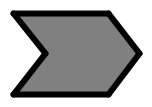 c=b+c	c=ad=b+c	d=b+cDead Code Elimination: Variable is dead if never usedx=y+1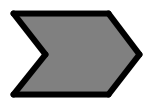 y=1	y=1x=2*z	x=2*zWith My Best Wishes	54	EsamCompilersPrinciple ,Techniques, and ToolsAnbar University – Computer CollegeCopy PropagationConstant PropagationLoop OptimizationCode Motion: An important modification that decreases the amount of code in a loop is Code Motion. If result of expression does not change during loop( Invariant Computation ),can hoist its computation out of the loop.For(i=0;i<n;i++)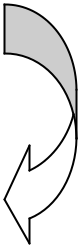 A[i]=a[i]+( x*x )/( y*y );c=( x*x )/( y*y );For(i=0;i<n;i++)A[i]=a[i]+c;With My Best Wishes	55	EsamCompilersPrinciple ,Techniques, and ToolsAnbar University – Computer CollegeStrength Reduction: Replaces expensive operat--ions (Multiplies, Divides)by cheap ones ( Adds, Subs ).For example, suppose the following expression:For(i=1;i<n;i++){v=4*i;s=s+v;}	i is induction variableThen:v=0;For(i=1;i<n;i++){ v=v+4; s=s+v; }Induction Variable : is a variable whose value changes by a constant amount on each loop iteration.With My Best Wishes	56	EsamOriginOriginCopy PropagationCopy PropagationDead Codex=t3x=t3a[t2]=t5a[t2]=t5a[t2]=t5a[t2]=t5a[t2]=t5a[4]=xa[4]=xa[4]=t3a[4]=t3a[4]=t3Goto B2Goto B2Goto B2Goto B2Goto B2OriginOriginCopy PropagationCopy PropagationDead Codex=3x=3a[t2]=t5a[t2]=t5a[t2]=t5a[t2]=t5a[t2]=t5a[4]=xa[4]=xa[4]=3a[4]=3a[4]=3Goto B2Goto B2Goto B2Goto B2Goto B2